 L’eau, c’est prècieux                    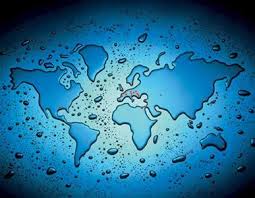 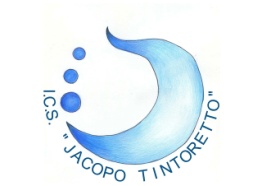                                                                           FAIRE RÉPARER LES ROBINETSNE PAS LAISSER             MOINS POLLUER COULER L’EAU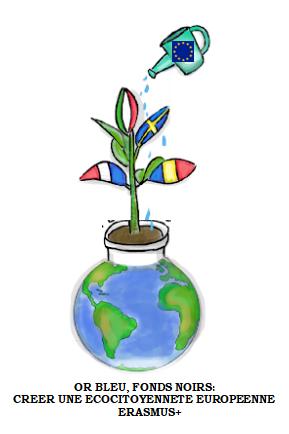 